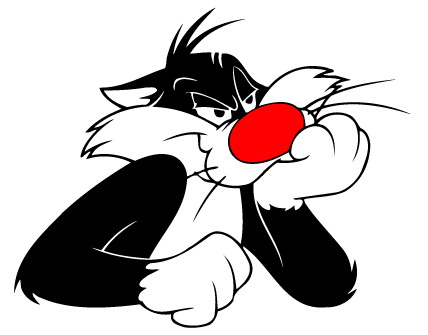 20. – 24. 11. 2017Pondělí	přesnídávka	Lámankový chléb, tuňáková pom., čaj, mléko, ovoce	(1,4,7,11)		polévka	kuřecí vývar s játrovými nočky				(1,3,7,9)		oběd		přírodní rybí filet, brambor, dresing, ledový salát, čaj	(4,7)		svačina	houska, tavený sýr, čaj, mléko, zelenina			(1,7)Úterý	přesnídávka	jogurt, rohlík, čaj, mléko, ovoce				(1,7)		polévka	květáková							(1,3,7,9)		oběd		těstoviny s kuřecím masem, sýr, džus			(1,7)		svačina	chléb, máslo, čaj, mléko, zelenina				(1,7)Středa	přesnídávka 	rohlík, máslo, pl. sýr, čaj, kakao, ovoce			(1,7)		polévka	zeleninová s rýží						(1,7,9)		oběd		rajská omáčka s masem, knedlík, čaj			 	(1,3,7)		svačina	lám. chléb, šunkové máslo, čaj,mléko, zelenina		(1,7,11)Čtvrtek	přesnídávka	chléb, drožďová pom., čaj, b. káva, zelenina		(1,7)		polévka	frankfurtská							(1,7,9)		oběd		krůtí plátek na bylinkách., rýže, zelenina, čaj		(1,3,7)		svačina	piškoty, ovocná přesnídávka, čaj, mléko, ovoce		(1,7)Pátek	přesnídávka	veka, salámová pěna, čaj,  cappuccino, zelenina		(1,3,7)		polévka	česneková s vejcem a krutony				(1,3,7,9)		oběd		čočka na kyselo, drůbeží párek, okurka, čaj		(1,10)		svačina	plundra, čaj, mléko, ovoce					(1,7)změna vyhrazena